Annual General Meeting Directions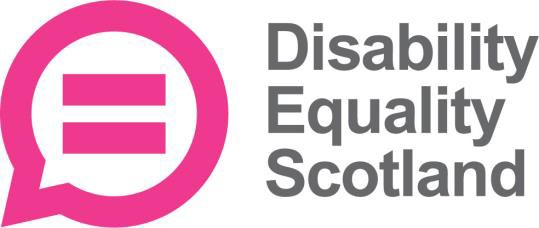 Date:	Wednesday 31 August 2022Time:	1.00pm - 3.00pmVenue:	Motability Operations Ltd, Forthstone, The Stones, 56 South Gyle Crescent, Edinburgh, EH12 9EB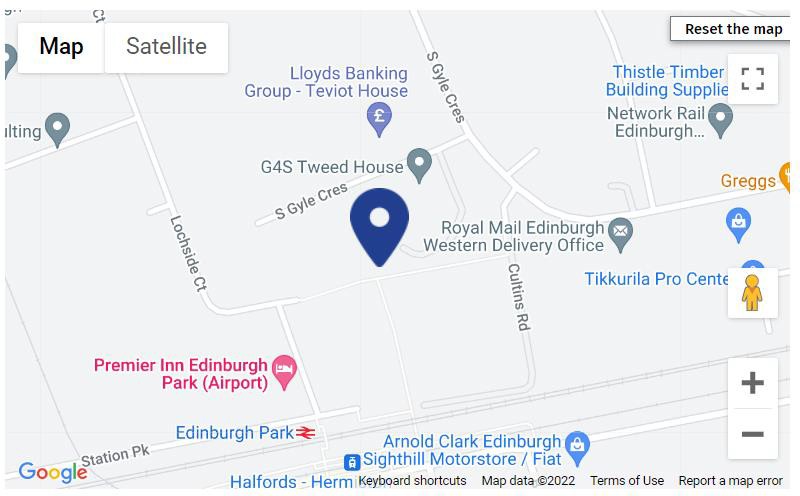 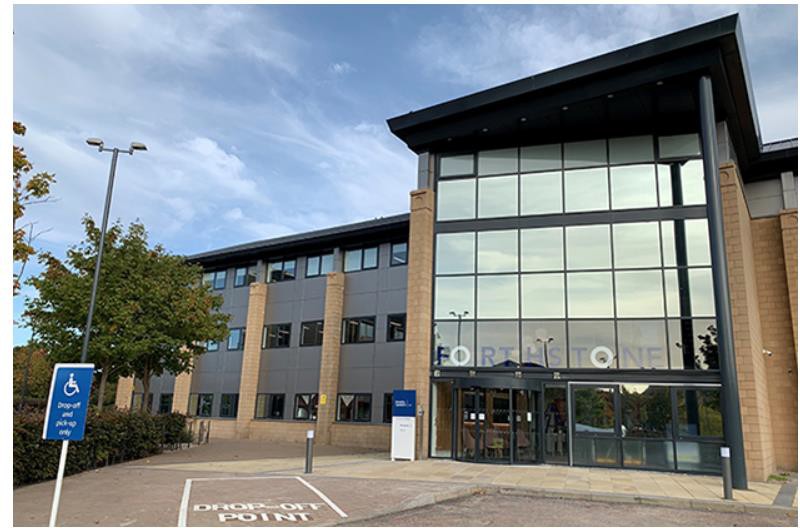 Annual General Meeting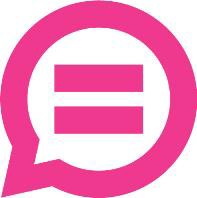 Driving Route to Motability Operations from GlasgowTake Port Dundas Rd and Dobbie's Loan/A804 to M8 6 min (0.9 miles)Head north towards Killermont St (148 ft)Turn left onto Killermont St (423 ft)Turn right onto W Nile St (148 ft)Continue onto Port Dundas Rd (0.3 miles)Turn right onto Dobbie's Loan/A804 (0.1 miles)Use the middle lane to turn left onto Craighall Rd/A879 (154 ft)Slight rightFollow M8 to The City of Edinburgh Bypass/A720 in Edinburgh. Take the A720 exit from M8 (38 min) (39.7 miles)Merge onto M8 (29.8 miles)Keep right to stay on M8 (9.5 miles)At Hermiston Gait Roundabout, take the 1st exit onto the A720 slip road to City Bypass North (0.4 miles)Continue on The City of Edinburgh Bypass/A720 to your destination in Edinburgh (5 min) (1.8 miles)Merge onto The City of Edinburgh Bypass/A720 (0.7 miles)At the roundabout, take the 4th exit (0.5 miles)At the roundabout, take the 2nd exit onto South Gyle Broadway (0.3 miles)At the roundabout, take the 3rd exit onto South Gyle Crescent (0.2 miles)At the roundabout, take the 1st exit onto South Gyle Park (341 ft)Turn right to stay on South Gyle Park (223 ft)Turn leftDestination will be on the left (98 ft)Please Note: These directions are for planning purposes only and sourced from Google Maps. You may find that construction projects, traffic, weather, or other events may cause conditions to differ from the map results, and you should plan your route accordingly. You must obey all signs or notices regarding your route.Annual General MeetingBy Rail to Edinburgh Park StationFrom Aberdeen:ScotRailJourney Time: 2 hours 38 minutesDEPART 9:04AM from AberdeenARRIVE 11:22AM Edinburgh WaverleyDEPART 11:33AM Edinburgh Waverley to DunblaneDISEMBARK at Edinburgh Park 11:42AMFrom Edinburgh:ScotRailJourney Time: 11 minutesDEPART 12:08PM from Edinburgh WaverleyDISEMBARK at Edinburgh Park 12:19PMFrom Glasgow:ScotRailJourney Time: 56 minutesDEPART 11:15AM from Glasgow Queen StreetARRIVE 12:02PM HaymarketDEPART 12:11PM Edinburgh Haymarket to DunblaneDISEMBARK at Edinburgh Park 12:11PMInverness:LNER and ScotRailJourney Time: 3 hours 22 minutesDEPART 07:55AM from Inverness (LNER London Kings Cross)ARRIVE 10:44AM Falkirk GrahamstonDEPART 10:53AM Falkirk Grahamston to Edinburgh (ScotRail)DISEMBARK at Edinburgh Park 11:17AMStirling:ScotRailJourney Time: 40 minutesDEPART 11:34AM from StirlingDISEMBARK at Edinburgh Park 12:14PMAnnual General MeetingBy TramFrom Edinburgh Airport:Journey Time: 15 minutesMake way to nearest tram stop, estimated 4 minutes away by footTake Tram towards York Place to Edinburgh Park Station (Departs every 8 minutes)DISEMBARK at Edinburgh Park StationWalking / Wheeling Route to Motability Operations from Edinburgh Park Tram StationJourney Time: 11 minutesWalk east towards Lochside Court (0.1 miles)Turn left onto Lochside Court (351 ft)At the roundabout, take the 1st exit onto Redheughs Avenue (0.2 miles)At the roundabout, take the 2nd exit onto South Gyle Park (397 ft)Slight right (371 ft)Turn right (23 ft)Turn right (52 ft)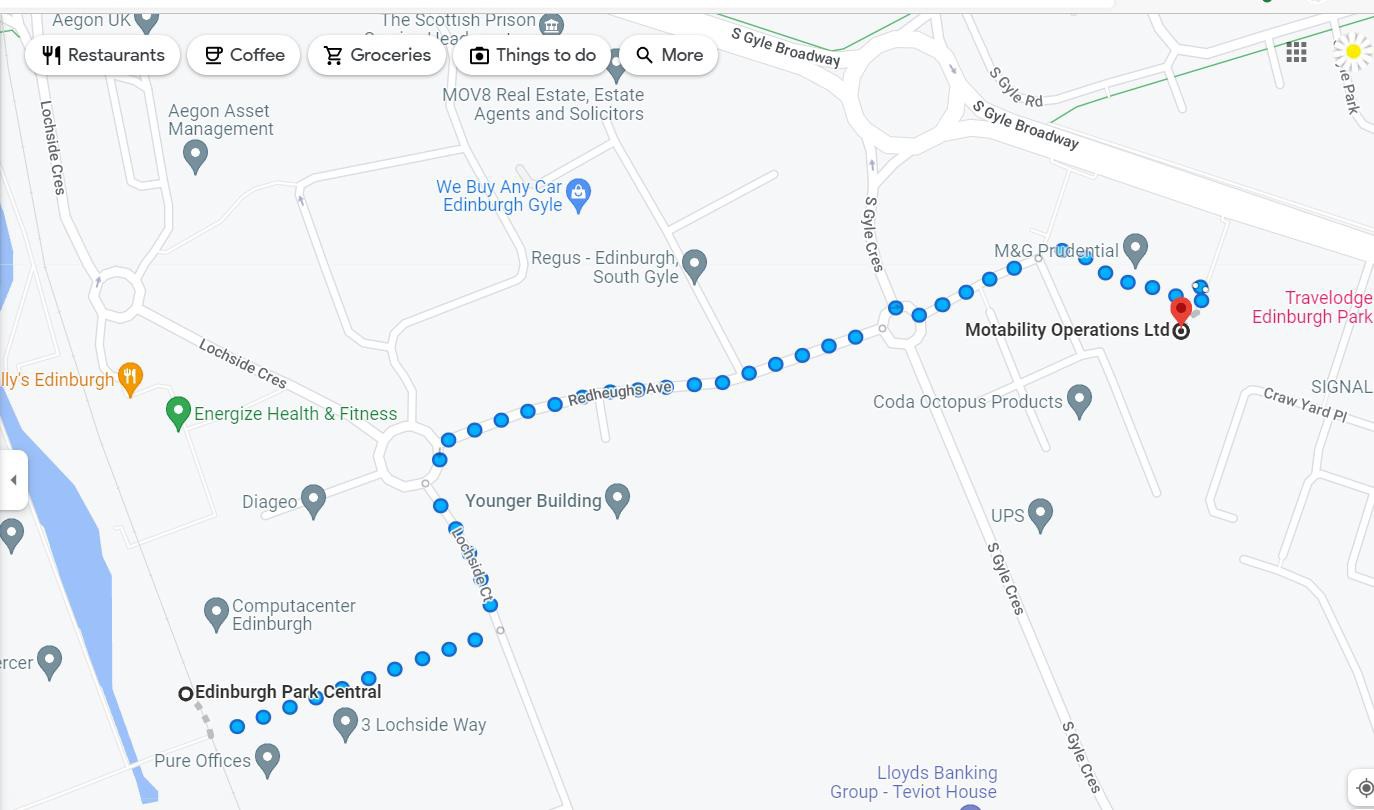 Annual General MeetingTaxisEdinburgh Taxis Tel: 0131 235 2085Website: https://www.edinburghpremiertaxis.co.ukCentral TaxisTel: 0131 229 2468Website: https://www.taxis-edinburgh.co.uk/Car ParkingAmple on-site parking for any drivers, including covered Wheelchair Accessible Vehicles parking and electric charging points.The car park has 11 accessible bays, 7 of which have electrical vehicle charging capabilities. We can book these out as required for delegates. There is another 30 spaces in the general car park should they be required. Please indicate on your booking form should you wish to reserve car parking.Facilities at Motability OperationsCoffee shop for any refreshmentsChanging Places Toilet (as well as other accessible toilet facilities).